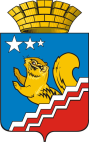 СВЕРДЛОВСКАЯ ОБЛАСТЬДУМА ВОЛЧАНСКОГО ГОРОДСКОГО ОКРУГАСЕДЬМОЙ СОЗЫВ Шестнадцатое заседание (очередное)РЕШЕНИЕ № 69г. Волчанск                                                                                                     от 31.01.2024 г.О присвоении звания «Почетный гражданин города Волчанска»Вервейну Александру ВячеславовичуВ соответствии с решением Волчанской городской Думы от 17.07.2003 года №126  «Об утверждении Положения о присвоении звания «Почетный гражданин города Волчанска» (в редакции от 19.03.2009 года №25), на основании представления исполняющего обязанности главы Волчанского городского округа Адельфинской О.В. о присвоении Вервейну Александру Вячеславовичу звания «Почетный гражданин города Волчанска», за высокие профессиональные достижения, значительный вклад в развитие Волчанского городского округа ДУМА ВОЛЧАНСКОГО ГОРОДСКОГО ОКРУГА РЕШИЛА:Присвоить Вервейну Александру Вячеславовичу звание «Почетный гражданин города Волчанска».Опубликовать настоящее решение в информационном бюллетене «Муниципальный Вестник» и разместить на официальном сайте Думы Волчанского городского округа в сети Интернет www.duma-volchansk.ru.Контроль за исполнением настоящего решения возложить на Комиссию по социальной политике и вопросам местного самоуправления (Кузьмина И.В.).Заместитель председателя ДумыВолчанского городского округа                                                               И.В. Делибалтов